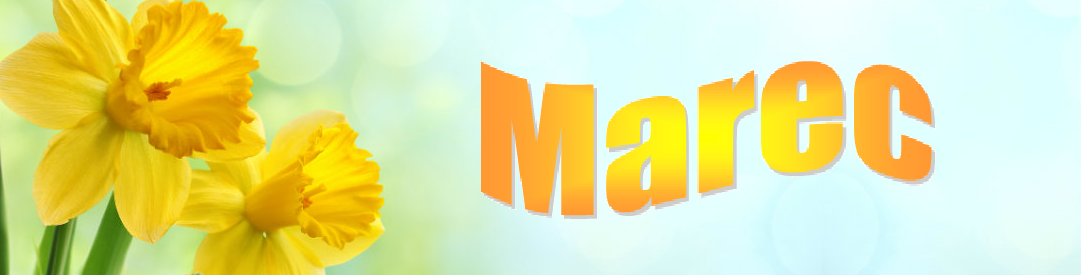 JEDILNIKPridržujemo si pravico do spremembe jedilnika, v primeru, da ni mogoče zagotoviti ustreznih živil.*- Označeni alergeni v živilihPONEDELJEK, 1. 3. 2021PONEDELJEK, 1. 3. 2021MalicaKosiloMoravski kruh*(gluten pšenica, soja, ima lahko sledi jajc, mleka in sezama), čičerikin namaz*(mleko), ananasCvetačna kremna juha*( gluten pšenica, mleko), ajdova kaša z mletim mesom, rdeča pesaPop. malica: 100%  jabolčni sok, napolitanke*(gluten, oreščki, mleko, soja)Pop. malica: 100%  jabolčni sok, napolitanke*(gluten, oreščki, mleko, soja)TOREK, 1. 3. 2021TOREK, 1. 3. 2021MalicaKosiloSendvič  s  šunkarico*(gluten pšenica, soja, mleko, ima lahko sledi jajc, sezama in oreškov), paprika, sokKostna juha z rezanci*(gluten pšenica, jajce), pečenica, kislo zelje, slan krompir, hruškaŠolska shema: Korenček, jabolkoPop. malica: Toast*(mleko, gluten pšenica, jajca, oreščki, soja, sezam) z maslom*(mleko)Pop. malica: Toast*(mleko, gluten pšenica, jajca, oreščki, soja, sezam) z maslom*(mleko)SREDA, 1. 3. 2021SREDA, 1. 3. 2021MalicaKosiloTunina ploščica*(ribe, gluten pšenica, soja, mleko, ima lahko sledi jajc, sezama in oreškov), čajZelenjavna juha*(gluten pšenica, jajce), piščančja nabodala, riž, zelena solataPop. malica: Smuti*(mleko)Pop. malica: Smuti*(mleko)ČETRTEK, 4. 3. 2021ČETRTEK, 4. 3. 2021MalicaKosiloJogurtovo maslo*(mleko) , kruh  iz  kmečke  peči*(gluten pšenica in rž, ima lahko sledi jajc, soje, mleka in sezama), jabolkoKostna juha z ribano kašo*(gluten pšenica, jajce), hamburger *(gluten pšenica ima lahko sledi jajc, soje, laktoze, oreškov in sezam. semena),  jabolkoŠolska shema: KiviPop. malica: Mlečna rezina Lumpi*(mleko, gluten pšenica, jajce, soja)Pop. malica: Mlečna rezina Lumpi*(mleko, gluten pšenica, jajce, soja)PETEK, 5. 3. 2021PETEK, 5. 3. 2021MalicaKosilo Pisana pletenica*(gluten pšenica in rž, ima lahko sledi jajc, soje, mleka in sezama), čokoladno mleko*(mleko)Fižolova juha*( gluten pšenica), slivovi cmoki *(gluten pšenica, jajce, oreščki, soja, sezam, mleko, SO2), sadni kompotPop. malica: Hruška, masleni keksi*(jajca, mleko, gluten, soja)Pop. malica: Hruška, masleni keksi*(jajca, mleko, gluten, soja)